Приложение к заявке на изготовление эксплуатационных документовНеобходимая информация«*» – обязательно к заполнению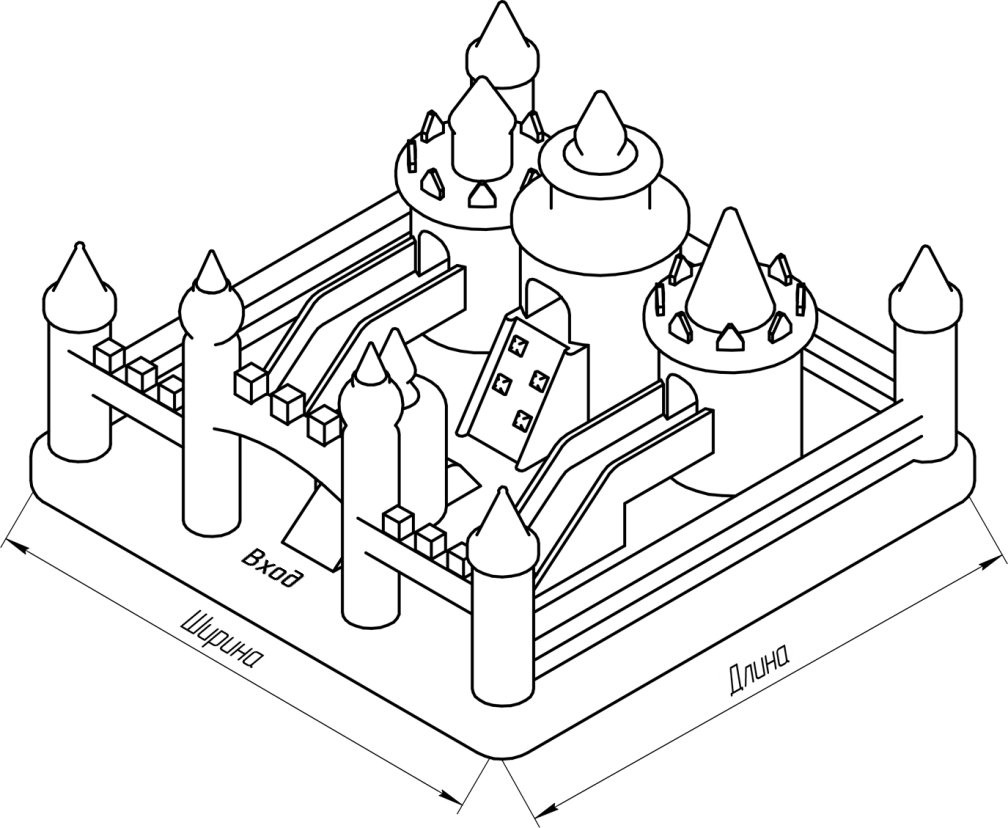 Рисунок – Указание на обозначение габаритных размеров относительно входаК заявке также необходимо приложить:*все имеющиеся чертежи, связанные с оборудованием;все имеющиеся документы на оборудование;фото оборудования с разных сторон.Дополнительная информацияНаименование аттракциона*Изготовитель*Адрес изготовителя*Дата изготовления*Заводской (серийный) номер*Режим работы (сезонный/круглогодичный)*Длина (габаритный размер), м*Ширина (габаритный размер), м*Высота (габаритный размер), м*Срок службы, лет*Гарантийный срок*Количество горок, шт.*Высота стены (борта) игровой площадки, м*Высота стартовой площадки горки, м*Количество вентиляторов, шт.*Мощность вентиляторов, кВт (указать раздельно для каждого)*Максимальная нагрузка на аттракцион, кгМаксимальное количество пользователей одновременно находящихся на аттракционе, чел.*Рабочее давление, кПа*Время сеанса, сек.Фиксация надувного батута*Масса аттракциона, кгВозраст посетителя*Рост посетителя*Вес посетителя, кг*Присмотр со стороны взрослых (да/нет, до какого возраста)*Ограничения по состоянию здоровья (перечислить)Разрешенные условия эксплуатации:температура, °С*скорость ветра, м/с*наличие осадков *возможные ограничения по снеговой нагрузкетребования по сейсмостойкостидругие имеющиеся ограниченияУстановленные требования к фундаменту аттракциона (если имеются)Установленные требования к площадке монтажа аттракциона*Описание основных частей конструкции (состав)*Описание работы аттракционаПеречень критичных компонентов с их основными техническими характеристикамиПеречень компонентов с ограниченным ресурсом и их основные технические характеристики